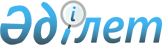 "2014-2016 жылдарға арналған аудан бюджеті туралы" Жалағаш аудандық мәслихатының 2013 жылғы 25 желтоқсандағы № 137 шешіміне өзгерістер мен толықтырулар енгізу туралы
					
			Мерзімі біткен
			
			
		
					Қызылорда облысы Жалағаш аудандық мәслихатының 2014 жылғы 08 тамыздағы № 37-2 шешімі. Қызылорда облысының Әділет департаментінде 2014 жылғы 28 тамызда № 4754 болып тіркелді. Қолданылу мерзімінің аяқталуына байланысты тоқтатылды      “Қазақстан Республикасының Бюджет кодексі” Қазақстан Республикасының 2008 жылғы 4 желтоқсандағы Кодексінің 109-бабына және “Қазақстан Республикасындағы жергілікті мемлекеттік басқару және өзін-өзі басқару туралы” Қазақстан Республикасының 2001 жылғы 23 қаңтардағы Заңының 6-бабы 1-тармағының 1) тармақшасына сәйкес Жалағаш аудандық мәслихаты ШЕШІМ ҚАБЫЛДАДЫ:

      1. “2014-2016 жылдарға арналған аудан бюджеті туралы” Жалағаш аудандық мәслихатының 2013 жылғы 25 желтоқсандағы № 27-2 шешіміне (нормативтік құқықтық актілерді мемлекеттік тіркеу Тізілімінде 4577 нөмірімен тіркелген, 2014 жылғы 25 қаңтарда “Жалағаш жаршысы” газетінде жарияланған) мынадай өзгерістер мен толықтырулар енгізілсін:

      1-тармақ жаңа редакцияда жазылсын:

      “2014-2016 жылдарға арналған аудан бюджеті тиісінше 1, 2, 3-қосымшаларға сәйкес, оның ішінде 2014 жылға мынадай көлемде бекітілсін:

      1) кірістер – 5 500 262 мың теңге, оның ішінде:

      салықтық түсімдер бойынша – 1 415 802 мың теңге;

      салықтық емес түсімдер бойынша – 15 803 мың теңге;

      негізгі капиталды сатудан түсетін түсімдер бойынша – 4 100 мың теңге;

      трансферттер түсімі бойынша – 4 064 557 мың теңге;

      2) шығындар – 5 732 450 мың теңге;

      3) таза бюджеттік кредиттеу– 168 151 мың теңге;

      бюджеттік кредиттер – 194 738 мың теңге;

      бюджеттік кредиттерді өтеу – 26 587 мың теңге;

      4) қаржы активтерімен операциялар бойынша сальдо – 0;

      қаржы активтерін сатып алу – 0;

      мемлекеттің қаржы активтерін сатудан түсетін түсімдер – 0;

      5) бюджет тапшылығы (профициті) – -165 679 мың теңге;

      6) бюджет тапшылығын қаржыландыру (профицитін пайдалану)- 165 679 мың теңге;

      қарыздар түсімі – 194 738 мың теңге;

      қарыздарды өтеу – 29 059 мың теңге;

      бюджет қаражатының пайдаланылатын қалдықтары - 234 660 мың теңге.”;

      мынадай мазмұндағы 1-6–тармақпен толықтырылсын:

      “1-6. 2014 жылға арналған аудан бюджетінің кірістерінің жылдық болжамы бойынша “Мемлекеттік бюджеттен берілген кредиттер бойынша сыйақылар” ішкі сыныбы 3 мың теңгеге көбейтілсін.”;

      мынадай мазмұндағы 5-1, 5-2, 6-1 және 6-2–тармақтармен толықтырылсын:

      “5-1. 2014 жылға арналған аудан бюджетіне облыстық бюджеттің қаражаты есебінен 14 980 мың теңге көлемінде ағымдағы нысаналы трансферттер қосымша қаралғаны ескерілсін.

      5-2. 2014 жылға арналған аудан бюджетіне облыстық бюджеттің қаражаты есебінен берілген ағымдағы нысаналы трансферттерден барлығы 18 471 мың теңге қысқартылғаны ескерілсін.”;

      “6-1. 2014 жылға арналған аудан бюджетіне облыстық бюджеттің қаражаты есебінен елді мекендердегі сумен жабдықтау және су бұру жүйелерін дамытуға 41 713 мың теңге көлемінде нысаналы даму трансферттер қосымша қаралғаны ескерілсін.

      6-2. 2014 жылға арналған аудан бюджетіне облыстық бюджеттің қаражаты есебінен берілген нысаналы даму трансферттерден барлығы 2 968 мың теңге қысқартылғаны ескерілсін.”.

      көрсетілген шешімнің 1, 4, 5, 6, 7, 11, 12–қосымшалары осы шешімнің 1, 2, 3, 4, 5, 6, 7–қосымшаларына сәйкес жаңа редакцияда жазылсын.

      2. Осы шешім оның алғашқы ресми жарияланған күнінен бастап қолданысқа енгізіледі және 2014 жылғы 1 қаңтардан бастап пайда болған қатынастарға таралады.

 2014 жылға арналған аудан бюджеті 2014-2016 жылдарға арналған аудан бюджетінің бюджеттік даму бағдарламалары тізбесі 2014 жылға арналған аудан бюджетінің құрамында кенттің, ауылдық округтердің шығыстары            мың теңге

 2014 жылға арналған аудан бюджетіне облыстық бюджеттің қаражаты есебінен ағымдағы нысаналы трансферттер 2014 жылға арналған аудан бюджетіне облыстық бюджеттің қаражаты есебінен нысаналы даму трансферттер 2014 жылға арналған аудан бюджетінің бағдарламалары бойынша қосымша бағытталған шығыстар тізбесі 2014 жылға арналған аудан бюджеті бағдарламаларының қысқартылатын шығындар тізбесі
					© 2012. Қазақстан Республикасы Әділет министрлігінің «Қазақстан Республикасының Заңнама және құқықтық ақпарат институты» ШЖҚ РМК
				
      Жалағаш аудандық мәслихатының

      ХХХVІІ сессиясының төрағасы

Б.СЫЗДЫКОВ

      Жалағаш аудандық

      мәслихаттың хатшысы

К.СҮЛЕЙМЕНОВ
2014 жылғы “08” тамыздағы №37-2Жалағаш аудандық мәслихатының шешіміне1-қосымша2013 жылғы “25” желтоқсандағы №27-2Жалағаш аудандық мәслихатының шешіміне1-қосымшаСанаты 

Санаты 

Санаты 

Санаты 

Сомасы,

мың теңге

Сыныбы 

Сыныбы 

Сыныбы 

Сомасы,

мың теңге

Ішкі сыныбы

Ішкі сыныбы

Сомасы,

мың теңге

Атауы

Кірістер 

5500262

1

Салықтық түсiмдер

1415802

01

Табыс салығы

166502

2

Жеке табыс салығы

166502

03

Әлеуметтiк салық

112542

1

Әлеуметтiк салық

112542

04

Меншiкке салынатын салықтар

1120048

1

Мүлiкке салынатын салықтар

1094460

3

Жер салығы

3081

4

Көлiк кұралдарына салынатын салық

20307

5

Бiрыңғай жер салығы

2200

05

Тауарларға, жұмыстарға және қызметтерге салынатын iшкi салықтар

14336

2

Акциздер

2410

3

Табиғи және басқа да ресурстарды пайдаланғаны үшін түсетiн түсiмдер

5500

4

Кәсiпкерлiк және кәсіби қызметті жүргізгені үшін алынатын алымдар 

6426

07

Басқа да салықтар

42

1

Басқа да салықтар

42

08

Заңдық мәнді іс-әрекеттерді жасағаны және (немесе) оған уәкілеттігі бар мемлекеттік органдар немесе лауазымды адамдар құжаттар бергені үшін алынатын міндетті төлемдер

2332

1

Мемлекеттiк баж

2332

2

Салықтық емес түсiмдер

15803

01

Мемлекеттік меншіктен түсетін кірістер

303

5

Мемлекет меншігіндегі мүлікті жалға беруден түсетін кірістер

273

7

Мемлекеттік бюджеттен берілген кредиттер бойынша сыйақылар

30

06

Өзге де салықтық емес түсімдер

15500

1

Өзге де салықтық емес түсімдер

15500

3

Негізгі капиталды сатудан түсетін түсімдер

4100

03

Жерді және материалдық емес активтерді сату

4100

1

Жерді сату

4100

4

Трансферттердің түсімдері

4064557

02

Мемлекеттік басқарудың жоғарғы тұрған органдарынан түсетін трансферттер

4064557

2

Облыстық бюджеттен түсетін трансферттер

4064557

Функционалдық топ

Функционалдық топ

Функционалдық топ

Функционалдық топ

Сомасы, мың теңге

Бюджеттік бағдарламалардың әкімшісі

Бюджеттік бағдарламалардың әкімшісі

Бюджеттік бағдарламалардың әкімшісі

Сомасы, мың теңге

Бағдарлама 

Бағдарлама 

Сомасы, мың теңге

Атауы

Шығыстар

5732450

01

Жалпы сипаттағы мемлекеттiк қызметтер 

424988

112

Аудан (облыстық маңызы бар қала) мәслихатының аппараты

17951

001

Аудан (облыстық маңызы бар қала) мәслихатының қызметін қамтамасыз ету жөніндегі қызметтер

17651

003

Мемлекеттік органның күрделі шығыстары

300

122

Аудан (облыстық маңызы бар қала) әкiмінің аппараты

122753

001

Аудан (облыстық маңызы бар қала) әкiмінің қызметін қамтамасыз ету жөніндегі қызметтер

82914

003

Мемлекеттік органның күрделі шығыстары

39839

123

Қаладағы аудан, аудандық маңызы бар қала, кент, ауыл, ауылдық округ әкiмінің аппараты

242790

001

Қаладағы аудан, аудандық маңызы бар қала, кент, ауыл, ауылдық округ әкiмінің қызметін қамтамасыз ету жөніндегі қызметтер 

224572

022

Мемлекеттік органның күрделі шығыстары

10241

032

Ведомстволық бағыныстағы мемлекеттік мекемелерінің және ұйымдарының күрделі шығыстары

7977

452

Ауданның (облыстық маңызы бар қаланың) қаржы бөлімі

19655

001

Ауданның (облыстық маңызы бар қаланың) бюджетін орындау және ауданның (облыстық маңызы бар қаланың) коммуналдық меншігін басқару саласындағы мемлекеттік саясатты іске асыру жөніндегі қызметтер 

17622

003

Салық салу мақсатында мүлікті бағалауды жүргізу

1100

010

Жекешелендіру, коммуналдық меншікті басқару, жекешелендіруден кейінгі қызмет және осыған байланысты дауларды реттеу

275

011

Коммуналдық меншікке түскен мүлікті есепке алу, сақтау, бағалау және сату

195

018

Мемлекеттік органның күрделі шығыстары

463

453

Ауданның (облыстық маңызы бар қаланың) экономика және бюджеттік жоспарлау бөлімі

21579

001

Экономикалық саясатты, мемлекеттік жоспарлау жүйесін қалыптастыру және дамыту және ауданды (облыстық маңызы бар қаланы) басқару саласындағы мемлекеттік саясатты іске асыру жөніндегі қызметтер 

20314

004

Мемлекеттік органның күрделі шығыстары

1265

467

Ауданның (облыстық маңызы бар қаланың) құрылыс бөлімі

260

040

Мемлекеттік органдардың объектілерін дамыту

260

02

Қорғаныс

3822

122

Аудан (облыстық маңызы бар қала) әкімінің аппараты

3544

005

Жалпыға бірдей әскери міндетті атқару шеңберіндегі іс-шаралар

3544

122

Аудан (облыстық маңызы бар қала) әкімінің аппараты

278

006

Аудан (облыстық маңызы бар қала) ауқымындағы төтенше жағдайлардың алдын алу және оларды жою

278

03

Қоғамдық тәртіп, қауіпсіздік, құқықтық, сот, қылмыстық-атқару қызметі

1455

458

Ауданның (облыстық маңызы бар қаланың) тұрғын үй-коммуналдық шаруашылығы, жолаушылар көлігі және автомобиль жолдары бөлімі

1455

021

Елді мекендерде жол қозғалысы қауіпсіздігін қамтамасыз ету

1455

04

Бiлiм беру

3201224

123

Қаладағы аудан, аудандық маңызы бар қала, кент, ауыл, ауылдық округ әкiмінің аппараты

493917

004

Мектепке дейінгі тәрбие мен оқыту ұйымдарының қызметін қамтамасыз ету

346892

041

Мектепке дейінгі білім беру ұйымдарында мемлекеттік білім беру тапсырысын іске асыруға

147025

464

Ауданның (облыстық маңызы бар қаланың ) білім бөлімі

64271

040

Мектепке дейінгі білім беру ұйымдарында мемлекеттік білім беру тапсырысын іске асыруға

64271

464

Ауданның (облыстық маңызы бар қаланың ) білім бөлімі

2377376

003

Жалпы бiлiм беру

2269406

006

Балаларға қосымша бiлiм беру

107970

464

Ауданның (облыстық маңызы бар қаланың ) білім бөлімі

264160

001

Жергілікті деңгейде білім беру саласындағы мемлекеттік саясатты іске

асыру жөніндегі қызметтер

19028

004

Ауданның (облыстық маңызы бар қаланың) мемлекеттік білім беру мекемелерінде білім беру жүйесін ақпараттандыру

5739

005

Ауданның (облыстық маңызы бар қаланың) мемлекеттік білім беру мекемелер үшін оқулықтар мен оқу-әдістемелік кешендерді сатып алу және жеткізу

21321

007

Аудандық (қалалық) ауқымдағы мектеп олимпиадаларын және мектептен тыс іс-шараларды өткізу

800

012

Мемлекеттік органның күрделі шығыстары

3916

015

Жетім баланы (жетім балаларды) және ата-аналарының қамқорынсыз қалған баланы (балаларды) күтіп-ұстауға қамқоршыларға (қорғаншыларға) ай сайынға ақшалай қаражат төлемі

8916

067

Ведомстволық бағыныстағы мемлекеттік мекемелерінің және ұйымдарының күрделі шығыстары

204440

467

Ауданның (облыстық маңызы бар қаланың) құрылыс бөлімі

1500

037

Білім беру объектілерін салу және реконструкциялау

1500

05

Денсаулық сақтау

155

123

Қаладағы аудан, аудандық маңызы бар қала, кент, ауыл, ауылдық округ әкiмінің аппараты

155

002

Шұғыл жағдайларда сырқаты ауыр адамдарды дәрігерлік көмек көрсететін ең жақын денсаулық сақтау ұйымына дейін жеткізуді ұйымдастыру

155

06

Әлеуметтiк көмек және әлеуметтiк қамсыздандыру

238447

123

Қаладағы аудан, аудандық маңызы бар қала, кент, ауыл, ауылдық округ әкiмінің аппараты

14091

003

Мұқтаж азаматтарға үйінде әлеуметтiк көмек көрсету

14091

451

Ауданның (облыстық маңызы бар қаланың) жұмыспен қамту және әлеуметтік бағдарламалар бөлімі

158381

004

Ауылдық жерлерде тұратын денсаулық сақтау, білім беру, әлеуметтік қамтамасыз ету, мәдениет, спорт және ветеринар мамандарына отын сатып алуға Қазақстан Республикасының заңнамасына сәйкес әлеуметтік көмек көрсету

18616

005

Мемлекеттiк атаулы әлеуметтiк көмек

7585

006

Тұрғын үйге көмек көрсету

5979

007

Жергiлiктi өкiлеттi органдардын шешiмі бойынша мұқтаж азаматтардың жекелеген топтарына әлеуметтiк көмек 

30803

009

1999 жылдың 26 шілдесінде “Отан”, “Данқ” ордендерiмен марапатталған, “Халык Қаһарманы” атағын және республиканың құрметті атақтарын алған азаматтарды әлеуметтiк қолдау

169

010

Үйден тәрбиеленіп оқытылатын мүгедек балаларды материалдық қамтамасыз ету

2050

014

Мұқтаж азаматтарға үйде әлеуметтiк көмек көрсету

22704

016

18 жасқа дейінгі балаларға мемлекеттік жәрдемақылар

43560

017

Мүгедектерді оңалту жеке бағдарламасына сәйкес, мұқтаж мүгедектерді міндетті гигиеналық құралдармен және ымдау тілі мамандарының қызмет көрсетуін, жеке көмекшілермен қамтамасыз ету

22725

023

Жұмыспен қамту орталықтарының қызметін қамтамасыз ету

4185

123

Қаладағы аудан, аудандық маңызы бар қала, кент, ауыл, ауылдық округ әкiмінің аппараты

27875

026

Жергілікті деңгейде халықты жұмыспен қамтуды қамтамасыз ету

27875

451

Ауданның (облыстық маңызы бар қаланың ) жұмыспен қамту және әлеуметтік бағдарламалар бөлімі

36928

001

Жергілікті деңгейде халық үшін әлеуметтік бағдарламаларды жұмыспен қамтуды қамтамасыз етуді іске асыру саласындағы мемлекеттік саясатты іске асыру жөніндегі қызметтер 

31453

011

Жәрдемақыларды және басқа да әлеуметтік төлемдерді есептеу, төлеу мен жеткізу бойынша қызметтерге ақы төлеу

587

021

Мемлекеттік органның күрделі шығыстары

3000

050

Мүгедектердің құқықтарын қамтамасыз ету және өмір сүру сапасын жақсарту жөніндегі іс-шаралар жоспарын іске асыру

1888

458

Ауданның (облыстық маңызы бар қаланың ) тұрғын үй-коммуналдық шаруашылығы, жолаушылар көлігі және автомобиль жолдары бөлімі

1177

050

Мүгедектердің құқықтарын қамтамасыз ету және өмір сүру сапасын жақсарту жөніндегі іс-шаралар жоспарын іске асыру

1177

07

Тұрғын үй -коммуналдық шаруашылық

882002

455

Ауданның (облыстық маңызы бар қаланың) мәдениет және тілдерді дамыту бөлімі

1964

024

Жұмыспен қамту 2020 жол картасы бойынша қалаларды және ауылдық елді мекендерді дамыту шеңберінде объектілерді жөндеу

1964

458

Ауданның (облыстық маңызы бар қаланың ) тұрғын үй-коммуналдық шаруашылығы, жолаушылар көлігі және автомобиль жолдары бөлімі

4233

041

Жұмыспен қамту 2020 жол картасы бойынша қалаларды және ауылдық елді мекендерді дамыту шеңберінде объектілерді жөндеу және абаттандыру

4083

049

Көп пәтерлі тұрғын үйлерде энергетикалық аудит жүргізу

150

464

Ауданның (облыстық маңызы бар қаланың ) білім бөлімі

4986

026

Жұмыспен қамту 2020 жол картасы бойынша қалаларды және ауылдық елді мекендерді дамыту шеңберінде объектілерді жөндеу 

4986

467

Ауданның (облыстық маңызы бар қаланың) құрылыс бөлімі

441451

003

Коммуналдық тұрғын үй қорының тұрғын үйiн жобалау, салу және (немесе) сатып алу

90865

004

Инженерлiк коммуникациялық инфрақұрылымды жобалау, дамыту, жайластыру және (немесе) сатып алу

350586

458

Ауданның (облыстық маңызы бар қаланың ) тұрғын үй-коммуналдық шаруашылығы, жолаушылар көлігі және автомобиль жолдары бөлімі

181

012

Сумен жабдықтау және су бұру жүйесінің жұмыс істеуі

181

467

Ауданның (облыстық маңызы бар қаланың) құрылыс бөлімі

232317

005

Коммуналдық шаруашылығын дамыту

14846

058

Елді мекендердегі сумен жабдықтау және су бұру жүйелерін дамыту

217471

123

Қаладағы аудан, аудандық маңызы бар қала, кент, ауыл, ауылдық округ әкiмінің аппараты

195238

008

Елді мекендердегі көшелерді жарықтандыру

24617

009

Елдi мекендердiң санитариясын қамтамасыз ету

23872

010

Жерлеу орындарын ұстау және туыстары жоқ адамдарды жерлеу

615

011

Елді мекендерді абаттандыру мен көгалдандыру 

146134

458

Ауданның (облыстық маңызы бар қаланың ) тұрғын үй-коммуналдық шаруашылығы, жолаушылар көлігі және автомобиль жолдары бөлімі

1632

018

Елді мекендерді абаттандыру және көгалдандыру 

1632

08

Мәдениет, спорт, туризм және ақпараттык кеңістік

443080

123

Қаладағы аудан, аудандық маңызы бар қала, кент, ауыл, ауылдық округ әкiмінің аппараты

80918

006

Жергілікті деңгейде мәдени- демалыс жұмыстарын қолдау

80918

455

Ауданның (облыстық маңызы бар қаланың) мәдениет және тілдерді дамыту бөлімі

121532

003

Мәдени- демалыс жұмысын қолдау

99063

009

Тарихи-мәдени мұра ескерткіштерін сақтауды және оларға қол жетімділікті қамтамасыз ету

22469

467

Ауданның (облыстық маңызы бар қаланың) құрылыс бөлімі

33962

011

Мәдениет объектілерін дамыту

33962

465

Ауданның (облыстық маңызы бар қаланың) дене шынықтыру және спорт бөлімі

38019

001

Жергілікті деңгейде дене шынықтыру және спорт саласындағы мемлекеттік саясатты іске асыру жөніндегі қызметтер 

8914

006

Аудандық (облыстық маңызы бар қалалық) деңгейде спорттық жарыстар өткізу

331

007

Әртүрлі спорт түрлері бойынша аудан (облыстық маңызы бар қала) құрама командаларының мүшелерін дайындау және олардың облыстық спорт жарыстарына қатысуы

28774

455

Ауданның (облыстық маңызы бар қаланың ) мәдениет және тілдерді дамыту бөлімі

52897

006

Аудандық (қалалық) кітапханалардың жұмыс істеуі

52103

007

Мемлекеттік тілді және Қазақстан халықтарының басқа да тілдерін дамыту

794

456

Ауданның (облыстық маңызы бар қаланың) ішкі саясат бөлімі

11215

002

Газеттер мен журналдар арқылы мемлекеттік ақпараттық саясат жүргізу жөніндегі қызметтер

6000

005

Телерадио хабарларын тарату арқылы мемлекеттік ақпараттық саясатты жүргізу жөніндегі қызметтер

5215

455

Ауданның (облыстық маңызы бар қаланың) мәдениет және тілдерді дамыту бөлімі

91904

001

Жергілікті деңгейде тілдерді және мәдениетті дамыту саласындағы мемлекеттік саясатты іске асыру жөніндегі қызметтер 

11570

032

Ведомстволық бағыныстағы мемлекеттік мекемелерінің және ұйымдарының күрделі шығыстары

77445

456

Ауданның (облыстық маңызы бар қаланың) ішкі саясат бөлімі

15522

001

Жергілікті деңгейде ақпарат, мемлекеттілікті нығайту және азаматтардың әлеуметтік сенімділігін қалыптастыру саласында мемлекеттік саясатты іске асыру жөніндегі қызметтер

12432

003

Жастар саясаты саласында іс-шараларды iске асыру

3090

10

Ауыл, су, орман, балық шаруашылығы, ерекше қорғалатын табиғи аумақтар, қоршаған ортаны және жануарлар дүниесін қорғау, жер қатынастары

154025

462

Ауданның (облыстық маңызы бар қаланың) ауыл шаруашылығы бөлімі

45385

001

Жергілікті деңгейде ауыл шаруашылығы саласындағы мемлекеттік саясатты іске асыру жөніндегі қызметтер 

20527

099

Мамандардың әлеуметтік көмек көрсетуі жөніндегі шараларды іске асыру 

24858

473

Ауданның (облыстық маңызы бар қаланың) ветеринария бөлімі

52197

001

Жергілікті деңгейде ветеринария саласындағы мемлекеттік саясатты іске асыру жөніндегі қызметтер 

11264

003

Мемлекеттік органның күрделі шығыстары

250

007

Қаңғыбас иттер мен мысықтарды аулауды және жоюды ұйымдастыру

2300

009

Жануарлардың энзоотиялық аурулары бойынша ветеринариялық іс-шара-ларды жүргізу

5440

010

Ауыл шаруашылығы жануарларын сәйкестендіру жөніндегі іс-шараларды өткізу 

2626

032

Ведомстволық бағыныстағы мемлекеттік мекемелерінің және ұйымдарының күрделі шығыстары

30317

463

Ауданның (облыстық маңызы бар қаланың) жер қатынастары бөлімі

9802

001

Аудан (облыстық маңызы бар қала) аумағында жер қатынастарын реттеу саласындағы мемлекеттік саясатты іске асыру жөніндегі қызметтер 

9802

473

Ауданның (облыстық маңызы бар қаланың) ветеринария бөлімі

46641

011

Эпизоотияға қарсы іс-шаралар жүргізу

46641

11

Өнеркәсіп, сәулет, қала құрылысы және құрылыс қызметі 

36128

467

Ауданның (облыстық маңызы бар қаланың) құрылыс бөлімі

25464

001

Жергілікті деңгейде құрылыс саласындағы мемлекеттік саясатты іске асыру жөніндегі қызметтер

25464

468

Ауданның (облыстық маңызы бар қаланың) сәулет және қала құрылысы бөлімі

10664

001

Жергілікті деңгейде сәулет және қала құрылысы саласындағы мемлекеттік саясатты іске асыру жөніндегі қызметтер

10264

004

Мемлекеттік органның күрделі шығыстары

400

12

Көлік және коммуникация

147136

123

Қаладағы аудан, аудандық маңызы бар қала, кент, ауыл, ауылдық округ әкiмінің аппараты

9200

013

Аудандық маңызы бар қалаларда, кенттерде, ауылдарда, ауылдық округтерде автомобиль жолдарының жұмыс істеуін қамтамасыз ету

5000

045

Елді-мекендер көшелеріндегі автомобиль жолдарын күрделі және орташа жөндеу

4200

458

Ауданның (облыстық маңызы бар қаланың) тұрғын үй-коммуналдық шаруашылығы, жолаушылар көлігі және автомобиль жолдары бөлімі 

137936

022

Көлік инфрақұрылымын дамыту

9529

023

Автомобиль жолдарының жұмыс істеуін қамтамасыз ету

21692

045

Аудандық маңызы бар автомобиль жолдарын және елді-мекендердің көшелерін күрделі және орташа жөндеу

106715

13

Басқалар 

123897

493

Ауданның (облыстық маңызы бар қаланың) кәсіпкерлік, өнеркәсіп және туризм бөлімі

1150

006

Кәсіпкерлік қызметті қолдау

1150

123

Қаладағы аудан, аудандық маңызы бар қала, кент, ауыл, ауылдық округ әкiмінің аппараты

27762

040

“Өңірлерді дамыту” Бағдарламасы шеңберінде өңірлерді экономикалық дамытуға жәрдемдесу бойынша шараларды іске асыру

27762

452

Ауданның (облыстық маңызы бар қаланың) қаржы бөлімі 

24338

012

Ауданның (облыстық маңызы бар қаланың) жергiлiктi атқарушы органының резервi 

24338

458

Ауданның (облыстық маңызы бар қаланың) тұрғын үй-коммуналдық шаруашылығы, жолаушылар көлігі және автомобиль жолдары бөлімі 

60427

001

Жергілікті деңгейде тұрғын үй-коммуналдық шаруашылығы, жолаушылар көлігі және автомобиль жолдары саласындағы мемлекеттік саясатты іске асыру жөніндегі қызметтер 

20778

060

Мамандандырылған уәкілетті ұйымдардың жарғылық капиталдарын ұлғайту

10453

065

Заңды тұлғалардың жарғылық капиталын қалыптастыру немесе ұлғайту

29196

493

Ауданның (облыстық маңызы бар қаланың) кәсіпкерлік, өнеркәсіп және туризм бөлімі

10220

001

Жергілікті деңгейде кәсіпкерлікті, өнеркәсіпті және туризмді дамыту саласындағы мемлекеттік саясатты іске асыру жөніндегі қызметтер

10220

14

Борышқа қызмет көрсету

2055

452

Ауданның (облыстық маңызы бар қаланың) қаржы бөлімі 

2055

013

Жергілікті атқарушы органдардың облыстық бюджеттен қарыздар бойынша сыйақылар мен өзге де төлемдерді төлеу бойынша борышына қызмет

көрсету

2055

15

Трансферттер

74036

452

Ауданның (облыстық маңызы бар қаланың) қаржы бөлімі 

74036

006

Нысаналы пайдаланылмаған (толық пайдаланылмаған) трансферттердi қайтару

70568

024

Мемлекеттік органдардың функцияларын мемлекеттік басқарудың төмен тұрған деңгейлерінен жоғарғы деңгейлерге беруге байланысты жоғары тұрған бюджеттерге берілетін ағымдағы нысаналы трансферттер

3468

Таза бюджеттік кредиттеу

168151

Бюджеттік кредиттер

194738

10

Ауыл, су, орман, балық шаруашылығы, ерекше қорғалатын табиғи аумақтар, қоршаған ортаны және жануарлар дүниесін қорғау, жер қатынастары

194738

462

Ауданның (облыстық маңызы бар қаланың) ауыл шаруашылығы бөлімі

194738

008

Мамандарды әлеуметтік қолдау шараларын іске асыруға берілетін бюджеттік кредиттер

194738

5

Бюджеттік кредиттерді өтеу

26587

1

Мемлекеттік бюджеттен берілген бюджеттік кредиттерді өтеу

26587

13

Жеке тұлғаларға жергілікті бюджеттен берілген бюджеттік кредиттерді өтеу

26587

Бюджет тапшылығы (профициті )

-165679

Бюджет тапшылығын қаржыландыру (профицитін пайдалану)

165679

7

Қарыздар түсімі

194738

2

Қарыз алу келісім -шарттары

194738

03

Ауданның (облыстық маңызы бар қаланың) жергілікті атқарушы органы алатын қарыздар

194738

16

Қарыздарды өтеу

29059

452

Ауданның (облыстық маңызы бар қаланың) қаржы бөлімі 

29059

008

Жергiлiктi атқарушы органның жоғары тұрған бюджет алдындағы борышын өтеу

29059

8

Бюджет қаражаттарының пайдаланылатын қалдықтары

234660

1

Бюджет қаражатының бос қалдықтары

234660

01

Бюджет қаражатының бос қалдықтары

234660

2014 жылғы “08” тамыздағы №37-2Жалағаш аудандық мәслихатының шешіміне2-қосымша2013 жылғы “25” желтоқсандағы №27-2Жалағаш аудандық мәслихатының шешіміне4- қосымшаФункционалдық топ

Функционалдық топ

Функционалдық топ

Функционалдық топ

2014 ж

(мың 

теңге

(мың теңге)

2015 ж

(мың теңге)

2016 ж

(мың теңге)

Бюджеттік бағдарлама әкімшісі

Бюджеттік бағдарлама әкімшісі

Бюджеттік бағдарлама әкімшісі

2014 ж

(мың 

теңге

(мың теңге)

2015 ж

(мың теңге)

2016 ж

(мың теңге)

Бюджеттік бағдарлама

Бюджеттік бағдарлама

2014 ж

(мың 

теңге

(мың теңге)

2015 ж

(мың теңге)

2016 ж

(мың теңге)

Атауы 

Барлығы 

758668

229072

01

Жалпы сипаттағы мемлекеттiк қызметтер 

260

467

Ауданның (облыстық маңызы бар қаланың) құрылыс бөлімі

260

040

Мемлекеттік органдардың объектілерін дамыту

260

04

Бiлiм беру

1500

467

Ауданның (облыстық маңызы бар қаланың) құрылыс бөлімі

1500

037

Білім беру объектілерін салу және реконструкциялау

1500

07

Тұрғын үй -коммуналдық шаруашылық

673768

229072

467

Ауданның (облыстық маңызы бар қаланың) құрылыс бөлімі

673768

003

Коммуналдық тұрғын үй қорының тұрғын үйiн жобалау, салу және (немесе) сатып алу

90865

004

Инженерлiк коммуникациялық инфрақұрылымды жобалау, дамыту, жайластыру және (немесе) сатып алу

350586

005

Коммуналдық шаруашылығын дамыту

14846

058

Елді мекендердегі сумен жабдықтау және су бұру жүйелерін дамыту

217471

229072

08

Мәдениет, спорт, туризм және ақпараттык кеңістік

33962

467

Ауданның (облыстық маңызы бар қаланың) құрылыс бөлімі

33962

011

Мәдениет объектілерін дамыту

33962

12

Көлік және коммуникация

9529

458

Ауданның (облыстық маңызы бар қаланың) тұрғын үй-коммуналдық шаруашылығы, жолаушылар көлігі және автомобиль жолдары бөлімі 

9529

022

Көлік инфрақұрылымын дамыту

9529

13

Басқалар 

39649

458

Ауданның (облыстық маңызы бар қаланың) тұрғын үй-коммуналдық шаруашылығы, жолаушылар көлігі және автомобиль жолдары бөлімі 

39649

060

Мамандандырылған уәкілетті ұйымдардың жарғылық капиталдарын ұлғайту

10453

065

Заңды тұлғалардың жарғылық капиталын қалыптастыру немесе ұлғайту

29196

2014 жылғы “08” тамыздағы №37-2Жалағаш аудандық мәслихатының шешіміне3-қосымша2013 жылғы 25 желтоқсандағы №27-2Жалағаш аудандық мәслихатының шешіміне5-қосымшаРет саны

Бюджеттік бағдарлама әкімшісі

Кент, ауыл, ауылдық округ әкiмінің қызметін қамтамасыз ету жөніндегі қызметтер

Мемлекеттік органның күрделі шығыстары

Ведомстволық бағыныстағы мемлекеттік мекемеле-рінің және ұйымдарының күрделі шығыстары

Мектепке дейінгі тәрбие мен оқыту ұйымдарының қызметін қамтамасыз ету

Мектепке дейінгі білім беру ұйымдарында мемлекеттік білім беру тапсырысын іске асыруға

Шұғыл жағдайларда сырқаты ауыр адамдарды дәрігерлік көмек көрсететін ең жақын денсаулық сақтау ұйымына дейін жеткізуді ұйымдастыру

Мұқтаж азаматтарға үйде әлеуметтiк көмек көрсету

Жергілікті деңгейде халықты жұмыспен қамтуды қамтамасыз ету

1

2

3

4

5

6

7

8

9

1

Жалағаш кенті әкімі аппараты 

33129

150

5477

192260

98724

9238

15519

2

Ақсу ауылдық округі әкімі аппараты

15790

870

1000

925

3

Аққыр ауылдық округі әкімі аппараты

13317

806

31

769

925

4

Аламесек ауылдық округі әкімі аппараты

14590

362

9806

818

925

5

Аққұм ауылдық округі әкімі аппараты

13966

2200

1500

31503

6129

856

728

6

Бұхарбай батыр ауылдық округі әкімі аппараты

13498

400

40068

767

925

7

Еңбек ауылдық округі әкімі аппараты

16043

750

9806

925

8

Шәменов атындағы ауылдық округі әкімі аппараты

11442

400

31147

925

9

Қаракеткен ауылдық округі әкімі аппараты

14456

6625

31

925

10

Таң ауылдық округі әкімі аппараты

14663

400

31

728

11

Мәдениет ауылдық округі әкімі аппараты

13579

2480

22071

925

12

Мақпалкөл ауылдық округі әкімі аппараты

14701

250

29843

6129

793

925

13

Жаңадария ауылдық округі әкімі аппараты

10887

250

31

725

14

Мырзабай ахун ауылдық округі әкімі аппараты

11970

250

850

925

15

Жаңаталап ауылдық округі әкімі аппараты

12541

673

9806

31

925

Барлығы

224572

10241

7977

346892

147025

155

14091

27875

Рет саны

Бюджеттік бағдарлама әкімшісі

Елді мекендердегі көшелерді жарықтандыру

Елдi мекендердiң санитариясын қамтамасыз ету

Жерлеу орындарын ұстау және туыстары жоқ адамдарды жерлеу

Елді мекендерді абаттандыру мен көгалдандыру

Жергілікті деңгейде мәдени- демалыс жұмысын 

қолдау

Аудандық маңызы бар қалаларда, кенттерде, ауылдарда, ауылдық округтерде автомобиль жолдарының жұмыс істеуін қамтамасыз ету

Елді-мекендердің автомобиль жолдарын, көшелерін күрделі және орташа жөндеу

“Өңірлерді дамыту” Бағдарламасы шеңберінде өңірлерді экономикалық дамытуға жәрдемдесу бойынша шараларды іске асыру

10

11

12

13

14

15

16

17

1

Жалағаш кенті әкімі аппараты 

17035

19672

86800

5000

4200

11305

2

Ақсу ауылдық округі әкімі аппараты

1364

294

2696

4524

1202

3

Аққыр ауылдық округі әкімі аппараты

468

192

5231

4462

837

4

Аламесек ауылдық округі әкімі аппараты

398

420

5500

10192

1208

5

Аққұм ауылдық округі әкімі аппараты

398

387

3222

7362

1424

6

Бұхарбай батыр ауылдық округі әкімі аппараты

698

384

2946

7189

1044

7

Еңбек ауылдық округі әкімі аппараты

398

354

5953

6337

895

8

Шәменов атындағы ауылдық округі әкімі аппараты

668

205

615

2422

7064

630

9

Қаракеткен ауылдық округі әкімі аппараты

398

326

2207

7978

1227

10

Таң ауылдық округі әкімі аппараты

502

260

5332

5399

750

11

Мәдениет ауылдық округі әкімі аппараты

398

454

8199

5484

3829

12

Мақпалкөл ауылдық округі әкімі аппараты

698

348

5137

6596

1200

13

Жаңадария ауылдық округі әкімі аппараты

398

166

1500

3915

572

14

Мырзабай ахун ауылдық округі әкімі аппараты

398

240

5481

1084

15

Жаңаталап ауылдық округі әкімі аппараты

398

170

3508

4416

555

Барлығы

24617

23872

615

146134

80918

5000

4200

27762

2014 жылғы “08” тамыздағы №37-2Жалағаш аудандық мәслихатының шешіміне4-қосымша2013 жылғы “25” желтоқсандағы №27-2Жалағаш аудандық мәслихатының шешіміне6-қосымшаАтауы

Сомасы, мың теңге

Барлығы 

339503

Білім беру ұйымдарын материалдық-техникалық жарақтандыру

16743

Мұқтаж азаматтардың жекелеген топтарына әлеуметтік көмек төлеу

12465

Өңірге қажет мамандықтар бойынша әлеуметтік тұрғыдан халықтың осал тобы қатарынан білім алушы студенттерге әлеуметтік көмек көрсетуге

9099

Мектепке дейінгі білім беру ұйымдарында мемлекеттік білім беру тапсырысын іске асыру

10535

Білім беру ұйымдарында стомотологиялық кабинеттерді жарақтандыру

1690

Туберкулезбен тұрақты емделіп жүрген науқастарға әлеуметтік көмек

2239

Мүгедектердің құқықтарын қамтамасыз ету және өмір сүру сапасын жақсарту жөніндегі іс-шаралар жоспарын іске асыру

903

Әлеуметтік нысандарды күрделі жөндеу

141236

Ветеринарлық ұйымдардың материалдық-техникалық базасын нығайту

30317

Елді-мекендер көшелеріндегі автомобиль жолдарын күрделі және орташа жөндеу

100000

Жалпы білім беру мектептеріне электрондық оқу жүйесін енгізу

5739

Қазіргі заман талабына сай жоғарғы сападағы ауыз су тазарту қондырғысын мектептерге орнату

8537

2014 жылғы “08 ” тамыздағы №37-2Жалағаш аудандық мәслихатының шешіміне5-қосымша2013 жылғы “25” желтоқсандағы №27-2Жалағаш аудандық мәслихатының шешіміне7-қосымшаАтауы

Сомасы, мың теңге

Барлығы

122877

Коммуналдық тұрғын үй қорының тұрғын үйiн жобалау, салу және (немесе) сатып алу 

28000

Елді мекендердегі сумен жабдықтау және су бұру жүйелерін дамыту

58380

Таң ауылы мәдениет үйі ғимаратының жылу жүйесін қайта жарақтандыру

21962

Ақсу ауылы 10 кв және 0,4кв сетьтерінің құрылысы

14535

2014 жылғы “08” тамыздағы №37-2Жалағаш аудандық мәслихатының шешіміне6-қосымша2013 жылғы “25” желтоқсандағы №27-2Жалағаш аудандық мәслихатының шешіміне11 -қосымшаАтауы

Сомасы,

мың теңге

Барлығы 

1023954

Жалпы сипаттағы мемлекеттiк қызметтер 

56017

Аудан (облыстық маңызы бар қала) мәслихатының аппараты

1532

Аудан (облыстық маңызы бар қала) мәслихатының қызметін қамтамасыз ету жөніндегі қызметтер

1232

Мемлекеттік органның күрделі шығыстары

300

Аудан (облыстық маңызы бар қала) әкiмінің аппараты

21605

Аудан (облыстық маңызы бар қала) әкiмінің қызметін қамтамасыз ету жөніндегі қызметтер

8455

Мемлекеттік органның күрделі шығыстары

13150

Қаладағы аудан, аудандық маңызы бар қала, кент, ауыл, ауылдық округ әкiмінің аппараты

26498

Қаладағы аудан, аудандық маңызы бар қала, кент, ауыл, ауылдық округ әкiмінің қызметін қамтамасыз ету жөніндегі қызметтер 

10530

Мемлекеттік органның күрделі шығыстары

7991

Ведомстволық бағыныстағы мемлекеттік мекемелерінің және ұйымдарының күрделі шығыстары

7977

Ауданның (облыстық маңызы бар қаланың) қаржы бөлімі

3744

Ауданның (облыстық маңызы бар қаланың) бюджетін орындау және ауданның (облыстық маңызы бар қаланың) коммуналдық меншігін басқару саласындағы мемлекеттік саясатты іске асыру жөніндегі қызметтер 

3264

Ақпараттық жүйелер құру

40

Мемлекеттік органның күрделі шығыстары

340

Жекешелендіру, коммуналдық меншікті басқару, жекешелендіруден кейінгі қызмет және осыған байланысты дауларды реттеу

100

Ауданның (облыстық маңызы бар қаланың) экономика және бюджеттік жоспарлау бөлімі

178

Экономикалық саясатты, мемлекеттік жоспарлау жүйесін қалыптастыру және дамыту және ауданды (облыстық маңызы бар қаланы) басқару саласындағы мемлекеттік саясатты іске асыру жөніндегі қызметтер 

113

Мемлекеттік органның күрделі шығыстары

65

Мемлекеттік органдардың объектілерін дамыту

2460

Қорғаныс

1543

Аудан (облыстық маңызы бар қала) әкімінің аппараты

1543

Жалпыға бірдей әскери міндетті атқару шеңберіндегі іс-шаралар

1543

Бiлiм беру

581798

Қаладағы аудан, аудандық маңызы бар қала, кент, ауыл, ауылдық округ әкiмінің аппараты

490935

Мектепке дейінгі тәрбие мен оқыту ұйымдарының қызметін қамтамасыз ету

346892

Мектепке дейінгі білім беру ұйымдарында мемлекеттік білім беру тапсырысын іске асыруға

147025

Мектепке дейінгі тәрбие мен оқыту ұйымдарының қызметін қамтамасыз ету

8712

Балаларға қосымша бiлiм беру

55181

Жергілікті деңгейде білім беру саласындағы мемлекеттік саясатты іске

асыру жөніндегі қызметтер

3346

Мемлекеттік органның күрделі шығыстары

4550

Ведомстволық бағыныстағы мемлекеттік мекемелерінің және ұйымдарының күрделі шығыстары

9606

Білім беру объектілерін салу және реконструкциялау

1500

Жұмыспен қамту 2020 жол картасы бойынша қалаларды және ауылдық елді мекендерді дамыту шеңберінде объектілерді жөндеу және абаттандыру

4986

Әлеуметтiк көмек және әлеуметтiк қамсыздандыру

60842

Қаладағы аудан, аудандық маңызы бар қала, кент, ауыл, ауылдық округ әкiмінің аппараты

14091

Мұқтаж азаматтарға үйде әлеуметтiк көмек көрсету

14091

Жергілікті деңгейде халықты жұмыспен қамтуды қамтамасыз ету

27875

Жергiлiктi өкiлеттi органдардын шешiмі бойынша мұқтаж азаматтардың жекелеген топтарына әлеуметтiк көмек 

3730

Үйден тәрбиеленіп оқытылатын мүгедек балаларды материалдық қамтамасыз ету

1031

Мүгедектерді оңалту жеке бағдарламасына сәйкес, мұқтаж мүгедектерді міндетті гигиеналық құралдармен және ымдау тілі мамандарының қызмет көрсетуін, жеке көмекшілермен қамтамасыз ету

5011

Жұмыспен қамту орталықтарының қызметін қамтамасыз ету

2235

Жергілікті деңгейде халық үшін әлеуметтік бағдарламаларды жұмыспен қамтуды қамтамасыз етуді іске асыру саласындағы мемлекеттік саясатты іске асыру жөніндегі қызметтер 

3859

Жәрдемақыларды және басқа да әлеуметтік төлемдерді есептеу, төлеу мен жеткізу бойынша қызметтерге ақы төлеу

10

Мемлекеттік органның күрделі шығыстары

3000

Тұрғын үй -коммуналдық шаруашылық

49564

Ауданның (облыстық маңызы бар қаланың ) тұрғын үй-коммуналдық шаруашылығы, жолаушылар көлігі және автомобиль жолдары бөлімі

150

Көп пәтерлі тұрғын үйлерде энергетикалық аудит жүргізу

150

Ауданның (облыстық маңызы бар қаланың) құрылыс бөлімі

18451

Коммуналдық тұрғын үй қорының тұрғын үйiн жобалау, салу және (немесе) сатып алу

17865

Инженерлiк коммуникациялық инфрақұрылымды жобалау, дамыту, жайластыру және (немесе) сатып алу

586

Елді мекендердегі сумен жабдықтау және су бұру жүйелерін дамыту

9091

Қаладағы аудан, аудандық маңызы бар қала, кент, ауыл, ауылдық округ әкiмінің аппараты

19929

Елді мекендердегі көшелерді жарықтандыру

2792

Елдi мекендердiң санитариясын қамтамасыз ету

14522

Жерлеу орындарын ұстау және туыстары жоқ адамдарды жерлеу

115

Елді мекендерді абаттандыру мен көгалдандыру 

2500

Ауданның (облыстық маңызы бар қаланың ) тұрғын үй-коммуналдық шаруашылығы, жолаушылар көлігі және автомобиль жолдары бөлімі

1632

Елді мекендерді абаттандыру және көгалдандыру 

1632

Мәдениет, спорт, туризм және ақпараттык кеңістік

121707

Қаладағы аудан, аудандық маңызы бар қала, кент, ауыл, ауылдық округ әкiмінің аппараты

82521

Жергілікті деңгейде мәдени- демалыс жұмысын қолдау

82521

Мәдени- демалыс жұмысын қолдау

8172

Тарихи-мәдени мұра ескерткіштерін сақтауды және оларға қол жетімділікті қамтамасыз ету

7835

Ауданның (облыстық маңызы бар қаланың) құрылыс бөлімі

12000

Мәдениет объектілерін дамыту

12000

Әртүрлі спорт түрлері бойынша аудан (облыстық маңызы бар қала) құрама командаларының мүшелерін дайындау және олардың облыстық спорт жарыстарына қатысуы

4605

Аудандық (қалалық) кітапханалардың жұмыс істеуі

1267

Газеттер мен журналдар арқылы мемлекеттік ақпараттық саясат жүргізу жөніндегі қызметтер

2000

Телерадио хабарларын тарату арқылы мемлекеттік ақпараттық саясатты жүргізу жөніндегі қызметтер

1500

Ведомстволық бағыныстағы мемлекеттік мекемелерінің және ұйымдарының күрделі шығыстары

257

Жергілікті деңгейде ақпарат, мемлекеттілікті нығайту және азаматтардың әлеуметтік сенімділігін қалыптастыру саласында мемлекеттік саясатты іске асыру жөніндегі қызметтер

750

Жастар саясаты саласында іс-шараларды iске асыру

800

Ауыл, су, орман, балық шаруашылығы, ерекше қорғалатын табиғи аумақтар, қоршаған ортаны және жануарлар дүниесін қорғау, жер қатынастары

7459

Жергілікті деңгейде ауыл шаруашылығы саласындағы мемлекеттік саясатты іске асыру жөніндегі қызметтер 

669

Мамандардың әлеуметтік көмек көрсетуі жөніндегі шараларды іске асыру 

50

Ауыл шаруашылығы объектілерін дамыту

3600

Жануарлардың энзоотиялық аурулары бойынша ветеринариялық іс-шараларды жүргізу

3140

Өнеркәсіп, сәулет, қала құрылысы және құрылыс қызметі 

1886

Ауданның (облыстық маңызы бар қаланың) құрылыс бөлімі

Жергілікті деңгейде құрылыс саласындағы мемлекеттік саясатты іске асыру жөніндегі қызметтер

500

Ауданның (облыстық маңызы бар қаланың) сәулет және қала құрылысы бөлімі

1386

Жергілікті деңгейде сәулет және қала құрылысы саласындағы мемлекеттік саясатты іске асыру жөніндегі қызметтер

986

Мемлекеттік органның күрделі шығыстары

400

Көлік және коммуникация

37242

Қаладағы аудан, аудандық маңызы бар қала, кент, ауыл, ауылдық округ әкiмінің аппараты

9200

Аудандық маңызы бар қалаларда, кенттерде, ауылдарда, ауылдық округтерде автомобиль жолдарының жұмыс істеуін қамтамасыз ету

5000

Елді-мекендердің автомобиль жолдарын, көшелерін күрделі және орташа жөндеу

4200

Ауданның (облыстық маңызы бар қаланың) тұрғын үй-коммуналдық шаруашылығы, жолаушылар көлігі және автомобиль жолдары бөлімі 

28042

Көлік инфрақұрылымын дамыту

9529

Аудандық маңызы бар автомобиль жолдарын және елді-мекендердің көшелерін күрделі және орташа жөндеу

18513

Басқалар 

32360

Кәсіпкерлік қызметті қолдау

789

Ауданның (облыстық маңызы бар қаланың) тұрғын үй-коммуналдық шаруашылығы, жолаушылар көлігі және автомобиль жолдары бөлімі 

29527

Жергілікті деңгейде тұрғын үй-коммуналдық шаруашылығы, жолаушылар көлігі және автомобиль жолдары саласындағы мемлекеттік саясатты іске асыру жөніндегі қызметтер 

331

Заңды тұлғалардың жарғылық капиталын қалыптастыру немесе ұлғайту

29196

Жергілікті деңгейде кәсіпкерлікті, өнеркәсіпті және туризмді дамыту саласындағы мемлекеттік саясатты іске асыру жөніндегі қызметтер

1544

Трансферттер

74036

Нысаналы пайдаланылмаған (толық пайдаланылмаған) трансферттердi қайтару

70568

Мемлекеттік органдардың функцияларын мемлекеттік басқарудың төмен тұрған деңгейле-рінен жоғарғы деңгейлерге беруге байланысты жоғары тұрған бюджеттерге берілетін ағымдағы нысаналы трансферттер

3468

2014 жылғы “08” тамыздағы №37-2Жалағаш аудандық мәслихатының шешіміне7- қосымша2013 жылғы “25” желтоқсандағы №27-2Жалағаш аудандық мәслихатының шешіміне12-қосымшаАтауы

Барлығы (мың теңге)

Барлығы

789294

Жалпы сипаттағы мемлекеттiк қызметтер 

6457

Аудан (облыстық маңызы бар қала) әкiмінің аппараты

160

Мемлекеттік органның күрделі шығыстары

160

Қаладағы аудан, аудандық маңызы бар қала, кент, ауыл, ауылдық округ әкiмінің аппараты

1270

Қаладағы аудан, аудандық маңызы бар қала, кент, ауыл, ауылдық округ әкiмінің қызметін қамтамасыз ету жөніндегі қызметтер 

1270

Ауданның (облыстық маңызы бар қаланың) қаржы бөлімі

2827

Ақпараттық жүйелер құру

580

Мемлекеттік органның күрделі шығыстары

2247

Ауданның (облыстық маңызы бар қаланың) құрылыс бөлімі

2200

Мемлекеттік органдардың объектілерін дамыту

2200

Бiлiм беру

576648

Ауданның (облыстық маңызы бар қаланың ) білім бөлімі

490935

Мектепке дейінгі тәрбие мен оқыту ұйымдарының қызметін қамтамасыз ету

346892

Мектепке дейінгі білім беру ұйымдарында мемлекеттік білім беру тапсырысын іске асыруға

144043

Балаларға қосымша бiлiм беру

2612

Мемлекеттік органның күрделі шығыстары

634

Жергілікті деңгейде білім беру саласындағы мемлекеттік саясатты іске асыру жөніндегі қызметтер

578

Ведомстволық бағыныстағы мемлекеттік мекемелерінің және ұйымдарының күрделі шығыстары

79317

Әлеуметтiк көмек және әлеуметтiк қамсыздандыру

43204

Ауданның (облыстық маңызы бар қаланың) жұмыспен қамту және әлеуметтік бағдарламалар бөлімі

43204

Жұмыспен қамту бағдарламасы

27875

Жергiлiктi өкiлеттi органдардын шешiмі бойынша мұқтаж азаматтардың жекелеген топтарына әлеуметтiк көмек 

297

1999 жылдың 26 шілдесінде “Отан”, “Данқ” ордендерiмен марапатталған, “Халык Қаһарманы” атағын және республиканың құрметті атақтарын алған азаматтарды әлеуметтiк қолдау

63

Мұқтаж азаматтарға үйде әлеуметтiк көмек көрсету

14091

Жергілікті деңгейде халық үшін әлеуметтік бағдарламаларды жұмыспен қамтуды қамтамасыз етуді іске асыру саласындағы мемлекеттік саясатты іске асыру жөніндегі қызметтер 

878

Тұрғын үй -коммуналдық шаруашылық

7568

Ауданның (облыстық маңызы бар қаланың) мәдениет және тілдерді дамыту бөлімі

2194

Жұмыспен қамту 2020 жол картасы бойынша қалаларды және ауылдық елді мекендерді дамыту шеңберінде объектілерді жөндеу

2194

Ауданның (облыстық маңызы бар қаланың ) тұрғын үй-коммуналдық шаруашылығы, жолаушылар көлігі және автомобиль жолдары бөлімі

5374

Сумен жабдықтау және су бұру жүйесінің жұмыс істеуі

5374

Мәдениет, спорт, туризм және ақпараттык кеңістік

118938

Жергілікті деңгейде мәдени- демалыс жұмысын қолдау

1603

Ауданның (облыстық маңызы бар қаланың) мәдениет және тілдерді дамыту бөлімі

117335

Мәдени- демалыс жұмысын қолдау

79613

Ведомстволық бағыныстағы мемлекеттік мекемелерінің және ұйымдарының күрделі шығыстары

37722

Ауыл, су, орман, балық шаруашылығы, ерекше қорғалатын табиғи аумақтар, қоршаған ортаны және жануарлар дүниесін қорғау, жер қатынастары

14506

Ауданның (облыстық маңызы бар қаланың) ауыл шаруашылығы бөлімі

578

Жергілікті деңгейде ауыл шаруашылығы саласындағы мемлекеттік саясатты іске асыру жөніндегі қызметтер 

578

Ауыл шаруашылығы объектілерін дамыту

3600

Ауданның (облыстық маңызы бар қаланың) ветеринария бөлімі

9574

Ауру жануарларды санитарлық союды ұйымдастыру

2100

Алып қойылатын және жойылатын ауру жануарлардың, жануарлардан алынатын өнімдер мен шикізаттың құнын иелеріне өтеу

6500

Ауыл шаруашылығы жануарларын сәйкестендіру жөніндегі іс-шараларды өткізу 

974

Ауданның (облыстық маңызы бар қаланың) жер қатынастары бөлімі

754

Аудан (облыстық маңызы бар қала) аумағында жер қатынастарын реттеу саласындағы мемлекеттік саясатты іске асыру жөніндегі қызметтер 

754

Өнеркәсіп, сәулет, қала құрылысы және құрылыс қызметі 

1210

Ауданның (облыстық маңызы бар қаланың) құрылыс бөлімі

1210

Жергілікті деңгейде құрылыс саласындағы мемлекеттік саясатты іске асыру жөніндегі қызметтер

1210

Көлік және коммуникация

11798

Ауданның (облыстық маңызы бар қаланың) тұрғын үй-коммуналдық шаруашылығы, жолаушылар көлігі және автомобиль жолдары бөлімі 

11798

Аудандық маңызы бар автомобиль жолдарын және елді-мекендердің көшелерін күрделі және орташа жөндеу

11798

Басқалар 

8965

Қаладағы аудан, аудандық маңызы бар қала, кент, ауыл, ауылдық округ әкiмінің аппараты

5634

“Өңірлерді дамыту” Бағдарламасы шеңберінде өңірлерді экономикалық дамытуға жәрдем-десу бойынша шараларды іске асыру

5634

Ауданның (облыстық маңызы бар қаланың) тұрғын үй-коммуналдық шаруашылығы, жолаушылар көлігі және автомобиль жолдары бөлімі 

2197

Жергілікті деңгейде тұрғын үй-коммуналдық шаруашылығы, жолаушылар көлігі және автомобиль жолдары саласындағы мемлекеттік саясатты іске асыру жөніндегі қызметтер 

2197

Ауданның (облыстық маңызы бар қаланың) кәсіпкерлік, өнеркәсіп және туризм бөлімі

1134

Жергілікті деңгейде кәсіпкерлікті, өнеркәсіпті және туризмді дамыту саласындағы мемлекеттік саясатты іске асыру жөніндегі қызметтер

1084

Кәсіпкерлік қызметті қолдау

50

